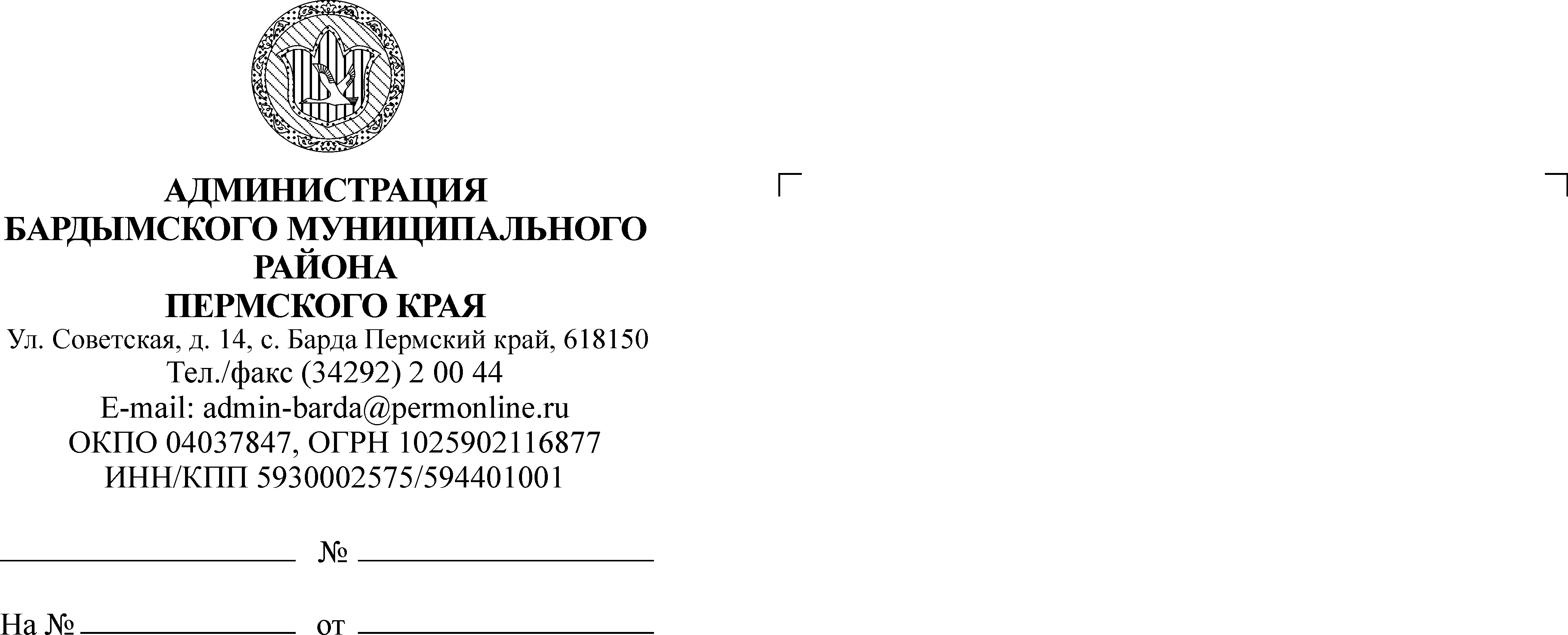 ЗЕМСКОЕ СОБРАНИЕБАРДЫМСКОГО МУНИЦИПАЛЬНОГО РАЙОНАПЕРМСКОГО КРАЯТРИДЦАТЬ ТРЕТЬЕ (ВНЕОЧЕРЕДНОЕ)ЗАСЕДАНИЕРЕШЕНИЕ06.02.2019                                                                                                  № 541О назначении исполняющегообязанностиглавы муниципального района – главыАдминистрации Бардымского муниципальногорайонаВ соответствии со статьей 36 Федерального закона от 06.10.2003 № 131-ФЗ «Об общих принципах организации местного самоуправления в Российской Федерации», частью 2 статьи 36.4 Устава Бардымского муниципального района, Земское Собрание Бардымского муниципального районаРЕШАЕТ:1.Назначить исполняющим обязанности главы муниципального района – главы Администрации Бардымского муниципального района Алапанова Халиля Газбулловича с 07.02.2019 года до вступления в должность главы муниципального района – главы Администрации Бардымского муниципального района в порядке, установленном Уставом Бардымского муниципального района.2.Настоящее решение опубликовать в районной газете «Тан» («Рассвет») и на официальном сайте Бардымского муниципального района Пермского края www.barda-rayon.ru.3.Настоящее решение вступает в силу со дня принятия.4.Контроль заисполнением решения оставляю за собой.Председатель Земского СобранияБардымского муниципального района 				               Х.Г. Алапанов06.02.2019